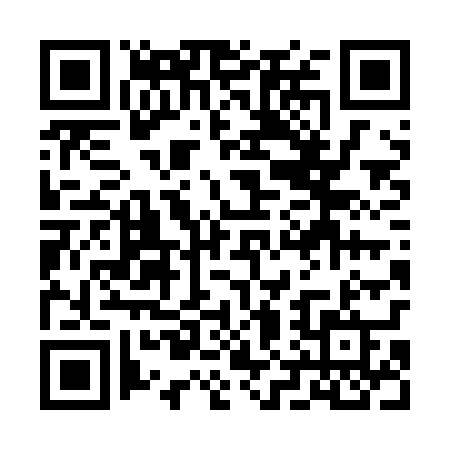 Ramadan times for Smyczyna, PolandMon 11 Mar 2024 - Wed 10 Apr 2024High Latitude Method: Angle Based RulePrayer Calculation Method: Muslim World LeagueAsar Calculation Method: HanafiPrayer times provided by https://www.salahtimes.comDateDayFajrSuhurSunriseDhuhrAsrIftarMaghribIsha11Mon4:244:246:1612:043:565:525:527:3812Tue4:214:216:1412:033:585:545:547:4013Wed4:194:196:1212:033:595:565:567:4214Thu4:164:166:1012:034:005:575:577:4415Fri4:144:146:0712:034:025:595:597:4616Sat4:114:116:0512:024:036:016:017:4817Sun4:094:096:0312:024:056:036:037:5018Mon4:064:066:0012:024:066:046:047:5219Tue4:044:045:5812:024:076:066:067:5420Wed4:014:015:5612:014:096:086:087:5621Thu3:583:585:5312:014:106:096:097:5822Fri3:563:565:5112:014:126:116:118:0023Sat3:533:535:4912:004:136:136:138:0224Sun3:503:505:4612:004:146:156:158:0425Mon3:483:485:4412:004:166:166:168:0626Tue3:453:455:4211:594:176:186:188:0827Wed3:423:425:4011:594:186:206:208:1028Thu3:393:395:3711:594:196:216:218:1229Fri3:363:365:3511:594:216:236:238:1430Sat3:343:345:3311:584:226:256:258:1731Sun4:314:316:3012:585:237:277:279:191Mon4:284:286:2812:585:257:287:289:212Tue4:254:256:2612:575:267:307:309:233Wed4:224:226:2312:575:277:327:329:254Thu4:194:196:2112:575:287:337:339:285Fri4:164:166:1912:565:297:357:359:306Sat4:134:136:1712:565:317:377:379:327Sun4:104:106:1412:565:327:387:389:358Mon4:074:076:1212:565:337:407:409:379Tue4:044:046:1012:555:347:427:429:4010Wed4:014:016:0812:555:357:447:449:42